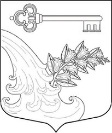 АДМИНИСТРАЦИЯ УЛЬЯНОВСКОГО ГОРОДСКОГО ПОСЕЛЕНИЯ ТОСНЕНСКОГО РАЙОНА ЛЕНИНГРАДСКОЙ ОБЛАСТИПОСТАНОВЛЕНИЕ Об отмене постановлений администрацииУльяновского городского поселенияТосненского района Ленинградскойобласти от 09.11.2021 № 910, от 09.12.2021 № 996, от 25.02.2022№ 116В соответствии с п.5 ст.30, ст.44, ст. 53 Федерального от 31 июля 2020 года № 248-ФЗ «О государственном контроле (надзоре) и муниципальном контроля в Российской Федерации» и в целях реализации постановления Правительства Российской Федерации от 25 июня 2021 года № 990 «Об утверждении Правил разработки и утверждения контрольными (надзорными) органами Программы профилактики рисков причинения вреда (ущерба) охраняемым законом ценностям», в соответствии со статьей 16 Федерального закона от 6 октября 2003 года № 131-ФЗ «Об общих принципах организации местного самоуправления в Российской Федерации», Постановлением Правительства Российской Федерации от 27.10.2021 № 1844 «Об утверждении требований к разработке, содержанию, общественному обсуждению проектов форм проверочных листов, утверждению, применению, актуализации форм проверочных листов, а также случаев обязательного применения проверочных листов», на основании информационного письма Комитета экономического развития и инвестиционной деятельности №14И-2294/2022 от 17.03.2022 г.ПОСТАНОВЛЯЮ:           1. Отменить постановление администрации Ульяновского городского поселения Тосненского района Ленинградской области от 09.11.2021 № 910  «Об утверждении Программы профилактики рисков причинения вреда (ущерба) охраняемым законом ценностям при осуществлении муниципального контроля за исполнением единой теплоснабжающей организацией обязательств по строительству, реконструкции и (или) модернизации объектов теплоснабжения Ульяновского городского поселения Тосненского района Ленинградской области на 2022 год».           2. Отменить постановление администрации Ульяновского городского поселения Тосненского района Ленинградской области от 09.12.2021 № 996  «Об утверждении ключевых показателей и их целевых значений, индикативных показателей по муниципальному контролю за исполнением единой теплоснабжающей организацией обязательств по строительству, реконструкции и (или) модернизации объектов теплоснабжения на территории Ульяновского городского поселения Тосненского района Ленинградской области согласно приложению к настоящему постановлению».           3. Отменить постановление администрации Ульяновского городского поселения Тосненского района Ленинградской области от 25.02.2022 № 116 «Об утверждении формы проверочного листа (списка контрольных вопросов), применяемого при осуществлении муниципального контроля за исполнением единой теплоснабжающей организацией обязательств по строительству, реконструкции и (или) модернизации объектов теплоснабжения».          4. Опубликовать постановление в газете «Тосненский вестник» и разместить на официальном сайте администрации Ульяновского городского поселения Тосненского района Ленинградской области.          5. Настоящее постановление вступает в силу со дня официального опубликования.          6. Контроль за исполнением постановления оставляю за собой. Глава администрации		         	                                        К.И. Камалетдинов24.03.2022№178